長庚大學108學年度新生盃女子組桌球賽程表預賽：         中醫      1      生醫            復健聯     3      資管       5                       6        7                       8	             A     						B    			         	 電子	   2	  醫學			  護理       4      醫管			  決賽                    A1       B2      A2       B1長庚大學108學年度新生盃女子組桌球賽程表(請各隊於比賽前10分鐘填寫完出賽名單)冠軍： 亞軍：季軍：殿軍：長庚大學108學年度新生盃男子組桌球賽程表預賽:                                   生醫                            1                4                          醫技聯      7      化材                     工商                        中醫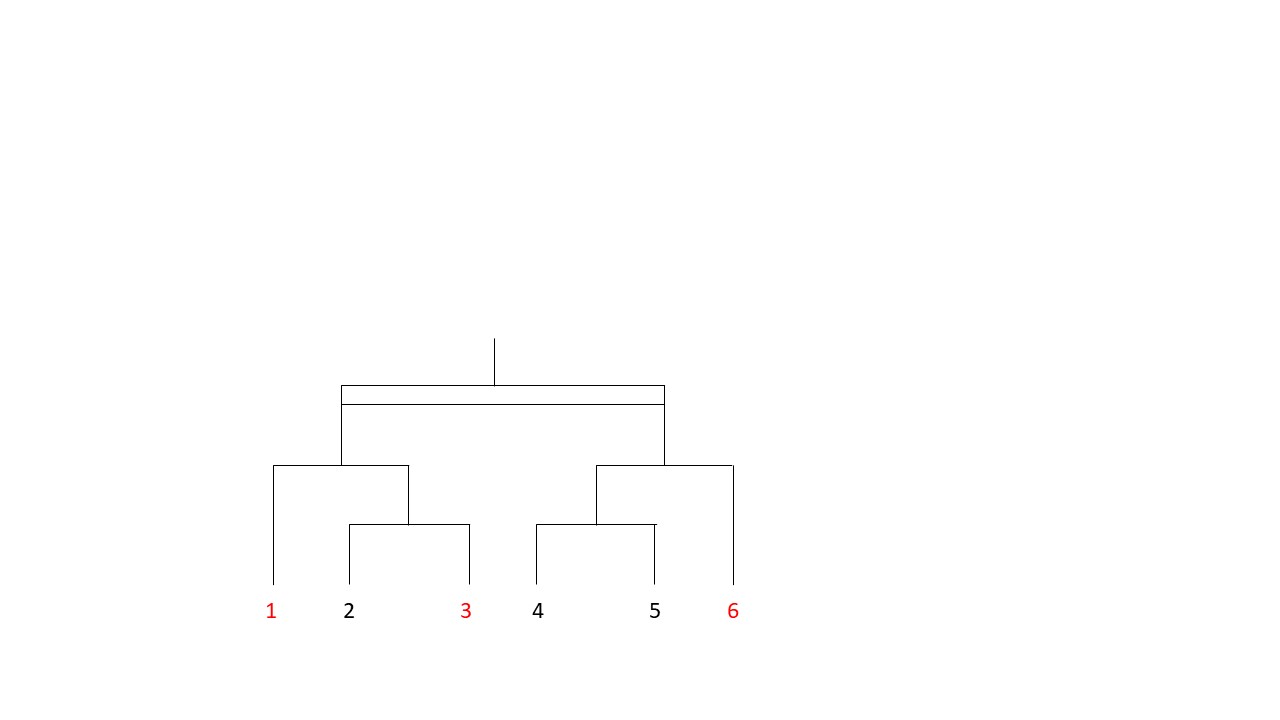 長庚大學108學年度新生盃男子組桌球賽程表(請各隊於比賽前10分鐘填寫完出賽名單)冠軍：亞軍：季軍：殿軍：場次日期比賽時間桌次比賽隊伍成績勝隊裁判111/1918:40-19:201中醫 VS. 生醫211/1918:40-19:202電子 VS. 醫學311/1918:40-19:203資管 VS. 復健聯411/1918:40-19:204護理 VS. 醫管511/1919:20-20:001中醫 VS. 電子611/1919:20-20:002生醫 VS. 醫學711/1919:20-20:003護理 VS. 復健聯811/1919:20-20:004資管 VS. 醫管911/1920:00-20:401中醫 VS. 醫學1011/1920:00-20:402生醫 VS. 電子1111/1920:00-20:403醫管 VS. 復健聯1211/1920:00-20:404資管 VS. 護理1311/2018:40-19:201A1 VS. B21411/2018:40-19:202B1 VS. A21511/2019:20-20:001季殿軍賽1611/2019:20-20:002冠亞軍賽場次日期比賽時間桌次比賽隊伍成績勝隊裁判111/1918:40-19:205生醫 VS. 醫技聯211/1918:40-19:206工商 VS. 復健聯311/1919:20-20:005中醫 VS. 資工411/1919:20-20:006生醫 VS. 化材511/1920:00-20:405工商 VS. 醫學611/1920:00-20:406中醫 VS. 資管711/2018:40-19:203化材 VS. 醫技聯811/2018:40-19:204醫學 VS. 復建聯911/2018:40-19:205資工 VS. 資管1011/2019:20-20:0032 VS. 31111/2019:20-20:0044 VS. 51211/2020:00-20:4031 VS. 10勝1311/2020:00-20:4046 VS.11勝1411/2020:40-21:203季殿軍賽1511/2020:40-21:204冠亞軍賽